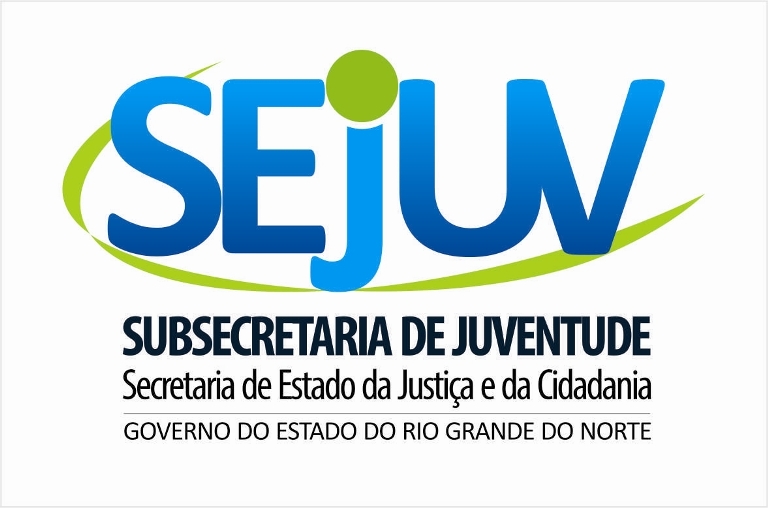 RELATÓRIO DE AÇÕES2011 – 2014Dezembro, 2014Governo do Estado do Rio Grande do NorteRosalba Ciarlini RosadoGovernadora do EstadoSecretaria de Estado da Justiça e da Cidadania (SEJUC)Júlio César de Queiroz CostaSecretárioSubsecretaria de Juventude do Rio Grande do Norte (SEJUV)Tatiana Pereira PiresSubsecretáriaEquipe de ApoioThales Egidio Macedo DantasClyvia Saraiva Torres Carlos Alexandre SobrinhoSEJUV / RNKm 94 da BR 101 –- Centro Administrativo do Estado Prédio da Secretaria de Estado da Justiça e da Cidadania (SEJUC) – Lagoa Nova – Natal/RN – CEP 59.064-970e-mail: sejuv.govrn@gmail.com- Site: http://juventudern.weebly.com/INTRODUÇÃO	A Subsecretaria Estadual da Juventude - SEJUV, é o órgão do Governo do Estado do Rio Grande do Norte, vinculado à Secretária de Estado da Justiça e da Cidadania (SEJUC) e responsável por coordenar, formular, executar e avaliar as Políticas Públicas voltadas para a juventude, incluindo seus programas e projetos, no âmbito da Administração Pública Estadual. 	A SEJUV foi instituída pela Lei Complementar n° 319, de 10 de janeiro de 2006, sendo de sua competência: Coordenar e avaliar as ações dos órgãos e Entes da Administração Pública Estaduais destinadas às juventudes;Dirigir a produção, consolidação e difusão de conhecimentos sobre a situação socioeconômica dos jovens, no âmbito estadual;Fomentar o protagonismo e o associativismo; juvenis; e promover a cooperação técnica entre a subsecretaria da juventude e o poder público ou entidades privadas, nacionais ou internacionais, a fim de assegurar o bom desempenho das Políticas Públicas Estaduais relacionadas com os interesses da juventude.
RELATÓRIO SEJUVO relatório abaixo, da Subsecretaria de Juventude do Rio Grande do Norte – SEJUV RN está subscrito em duas etapas: primeira com o breve relato dos dois mandatos anteriores 2011 e 2012, e a segunda das ações da SEJUV nos anos de 2013 e 2014.PRIMEIRA ETAPA2011A SEJUV recebe nova composição de equipe porém, sem estrutura física como local, equipamentos de informática, material de expediente.As atividades neste ano consistem na realização da 2ª Conferência Estadual de Juventude, nos dias 29 e 30 de outubro de 2011, onde houve a participação da sociedade civil organizada em sua construção. Porém, não foi deixado nenhum documento da conferência na Subsecretaria de Juventude neste ano.Informe: As gestões da Subsecretaria de Juventude dos anos de 2006 à 2010 não deixaram documentos e /ou registros das atividades.2012 A SEJUV recebe nova composição.Articula com a sociedade civil e elaboram uma minuta para criação do Conselho Estadual de Políticas Públicas para a  Juventude, este sendo encaminhado como proposição para o governo.SEGUNDA ETAPA 2013 E 2014A SEJUV recebe parcialmente nova composição, com a mudança de novo subsecretário de juventude.A SEJUV ocupa um espaço com tamanho aproximado de 11m2 dividido com material compensado ao lado do Gabinete do Secretário da SEJUC. No interior do ambiente encontra-se 1 (uma) mesa circular, 4 (quatro) cadeiras e 1 (um) um armário de 2 portas. Fotos anexas.A SEJUC compra equipamentos de informática para a SEJUV, estes são conferidos no setor UAG  onde encontra-se em processo de tombamento. A sala da SEJUV é cedido ao grupo de Qualidade de Vida da SEJUC, um dia por semana, as terças-feiras, para realização das atividades relaxante para funcionários.No mês de setembro de 2014, a SEJUV recebe as fichas de cadastro dos participantes da Conferência Estadual de Juventude por representante da sociedade civil. Sabe-se que a Subsecretaria de Juventude dispõe de 04 (quatro) cargos de comissão. A ocupação nos cargos de coordenador e subcoordenador de Articulação Institucional tiveram dificuldades na contribuição e participação das ações da SEJUV.AÇÕES01 – Realização de encontros, reuniões e fóruns municipais de políticas públicas de juventude.Realização e participação encontros e reuniões sobre políticas públicas de juventude nos municípios de São Gonçalo do Amarante, São José de Mipibú, Nísia Floresta, Goianinha, Mossoró, Touros, Santa Cruz, João Câmara, Ceará Mirim, Carnaubais, Assú, Parnamirim e Natal entre outros como pautas: Criação de Conselhos Municipais de Juventude e a importância de criação de órgãos específicos de políticas públicas de Juventude; Adesão ao Programa Juventude Viva e o desenvolvimento Plano de Prevenção à Violência contra a Juventude Negra RN e suas importâncias no estado.	A referida ação segue a metas 02 e 03 do projeto macro da SEJUV. Atingindo mais de 1000 (mil) jovens, profissionais e cargos de comando do poder executivo municipal para se tornar multiplicadores das informações para implantação das políticas de juventude nos municípios no RN.02 – Visitas e encaminhamentos sobre os Centros de Internação a Adolescentes em conflito com a Lei.A SEJUV representa a SEJUC no Conselho de Administração/CONSAD, órgão superior consultivo e deliberativo da FUNDAC/RN. Após as visitas as unidades, foram realizadas reuniões com os profissionais da FUNDAC, sendo encaminhado documento oficial solicitando informações a FUNDAC sobre as atividades pedagógicas, esportivas, artísticas e profissionalizantes que devem ser disponibilizadas em cada unidade e apresentando sugestões, inclusive para que as atividades sejam realizadas através da transversalidade dos órgãos de governo para que as ações sigam o Sistema Nacional de Atendimento Socioeducativo – SINASE e o Termo de Ajuste de Conduta - TAC.03 – Articulação de captação de recursos através dos Ministérios e Secretarias do Governo Federal. Em visita ao Ministério da Cultura, em reunião com a Secretária da Cidadania e da Diversidade a senhora Márcia Rollemberg e a Secretária de Economia Criativa a senhora Claudia Leitão em março de 2013 a SEJUV apresentou uma proposta de uma unidade cultural para a juventude e o projeto Buzão da Juventude para que os jovens possam desenvolver atividades sócias culturais. Neste, as representantes do MinC propôs  que seja celebrado o convênio para implantação de um Pontão de Cultura voltado para a juventude no valor de R$ 1.000.000,00 (Hum milhão reais) com variáveis da proposta: 1- Capacidade de contrapartida; 2- Valor do Pontão 1milhão; 3- 50x10.000=500mil; 4- 750mil ano total.Informamos que processo para pactuação do pontão não foi desenvolvido por falta da  contrapartida financeira para o projeto.4 – SEJUV e as políticas de juventude na transversalidade do governo estadual.Programa RN Vida orientando os jovens que são contemplados no programa sobre os seus direitos e motivarem para o crescimento individual e coletivo de ser um cidadão.SEEC (Secretaria Estadual de Educação e da Cultura)ESTUDO DA HISTÓRIA DA ÁFRICA, CULTURA AFROBRASILEIRA E INDÍGINA - Solicitado à SEEC introdução da matéria ventilada nas Leis número 10.639/2003 e 11.645/08, faz-se imprescindível a promoção de capacitação dos professores de história, como também, a publicação de livros didáticos pertinentes a História da África, Cultura Afrobrasileira e indígena, para o Ensino Fundamental I, torna-se alternativas eficazes para o ensino-aprendizagem nas escolas públicas sobre o ensino das relações étnicos e raciais.Motivação para criação e fortalecimento de Grêmios Estudantis nas escolas estaduais, em parceria com as Diretorias Regionais – DIREDS/SEEC;Composição na comissão de planejamento e execução do Pro Jovem conduzido pela SEEC. SEDEC (Secretaria Estadual de Desenvolvimento Econômico do Rio Grande do Norte)Motivação dos jovens ao programa “Mão Amiga” que estimula jovens ao empreendedorismo jazendo empréstimo de baixos juros para o início de um pequeno negócio dentro de sua comunidade.SECULT (Secretaria Extraordinária de Cultura do Rio Grande do Norte)Participação no projeto “Agosto da Alegria” da SECULT;SEJUCAcompanhamento no Pro Jovem Prisional, programa de Educação para jovens (18 – 29 anos) no sistema penitenciário.UERNProposta de parceria para trabalho de extensão nos cursos da Universidade para o programa Estação Juventude e SEJUV ITINEIRANTE.5 - Aprovação do convênio Buzão da Juventude no Programa Estação da Juventude através da Secretaria Nacional de JuventudeO Rio Grande do Norte, através da Subsecretaria de Juventude – SEJUV, órgão da Secretaria de Estado da Justiça e da Cidadania –SEJUC, é um dos Estados brasileiros contemplados com as primeiras unidades do programa Estação Juventude da Secretaria Nacional de Juventude (SNJ). O ‘Projeto Buzão da Juventude’ proporcionará ao jovem potiguar, residente de bairros, comunidades e distritos dos municípios que apresentam alto índice de vulnerabilidade, em sua maioria jovem negro, que circulará em espaços públicos, abertos ou fechados, dos municípios contemplados visando atender jovens com idade entre 15 a 29 anos, tendo como prioridade jovens negros a se cadastrar em programas de governos, participando de oficinas e palestras que motivam a sua participação em atividades culturais, desportivas e políticas de juventudes estimulando formação de grupos e instituições durante a visita do projeto motivando a sua continuidade de acordo com a participação dos jovens e das parcerias estabelecidas entre governos federal, estadual e municipal.No ano de 2014, o convênio esteve em processo de adequação, para todos os estados e municípios contemplados. No segundo semestre, os processos foram abertos, embora em inércia aguardando o depósito da contrapartida do Governo do Estado do Rio Grande do Norte para que seja inserido o repasse da Secretaria Nacional de Juventude na conta do convênio.6 – Plano Juventude Viva no RN	A SEJUV no ano de 2013 realizou o processo de articulação através de reuniões e envio de documento oficial aos prefeitos municipais convidando-os a fazer a adesão ao Plano Juventude Viva, uma ação em conjunto entre as Secretaria Nacional de Juventude-SNJ/PR e Secretaria de Políticas de Promoção da Igualdade Racial-SEPPIR/PR. A SEJUV convida os municípios, prioritários como Parnamirim, Mossoró, Natal a fazerem a adesão voluntária ao plano para que extingue, gradativamente alto índice de violência existente nestes municípios contra jovens negros no estado do Rio Grande do Norte.	O Governo do Estado através da Subsecretaria de Juventude, Secretaria de Estado da Justiça e da Cidadania continuará a sua articulação com municípios para que estes assinem o termo de acordo com a programação do Plano Juventude Viva. O Estado do Rio Grande do Norte esta programado para adesão ao Plano Juventude Viva, no ano de 2015. 7 - Comitê Inter setorial de Políticas Públicas Voltadas para Juventude	Reuniões continuadas com os órgãos da administração direta e indireta estadual para trabalho em conjunto das atividades de políticas de juventude com os órgãos de governo. Participação da SEJUV em diversas ações dos demais órgãos e formação parcerias em atividades da SEJUV.8 - Conselho Estadual de Juventude	Durante o ano de 2013 e 2014 a SEJUV vem acompanhando o andamento do processo administrativo para criação do Conselho Estadual de Juventude. Com isto, a SEJUV realizou contatos com a Consultoria do Estado e Gabinete Civil sobre a necessidade da criação do conselho estadual de juventude, e com representantes estaduais da assembleia legislativa para que o conselho seja implantado de acordo com a minuta elaborada em conjunto com a sociedade civil de juventude e apresentada pela Subsecretaria de Juventude. O processo encontra-se no Gabinete Civil do Governo do Estado. URGENTE9 - Encontro de Gestores de Políticas Púbicas de Juventude no RNO encontro foi realizado no auditório da Secretaria de Estado da Educação e da Cultura no mês de março de 2014, com as participações dos prefeitos e seus representantes para políticas de juventude de mais de 50 (cinquenta) municípios. No evento tiveram a participação da Secretária de Educação, do Secretário da Justiça  da Cidadania e da articuladora do Plano Juventude Viva Suzany Ludimilla. Tiveram como pautas: a importância da política de juventude e criação dos conselhos municipais; e o plano Juventude Viva no estado.O encontro contribuiu para o acompanhamento aos municípios sobre as políticas públicas de juventudes. 10 - Emenda EstadualA SEJUV foi contemplada com emendas estaduais para a implantação da capacitação para jovens no estado do Rio Grande do Norte. Foi-se elaborado um TERMO DE REFERÊNCIA com detalhamento sobre a capacitação. Informamos que, o andamento do processo limitou-se busca da proposta ficando no aguardo da liberação do recurso pela Secretaria de Estado de Planejamento.11 - Composição no Conselho Estadual de EntorpecenteA Subsecretária de Juventude compõe um assento como titular, representando a Sec. de Est. da Justiça e da Cidadania no referido conselho.O referido conselho encontra-se em processo de reformulação do regimento interno, para se abrir espaço para sociedade civil organizada na sua composição. O conselho também encontra-se em atuação tendo como a Secretaria de Estado da Segurança como presidente titular, onde a sua atuação é a base as operações de combate.12 - Parceria com o terceiro setorNo ano de 2014, a SEJUV realizou parcerias com a Rede de Adolescente e Jovens pelo Direito ao Esporte Seguro e Inclusivo - REJUPE/UNICEF, com a Federação Estadual de Luta Olímpica - FELLOS e o programa MOTYRUM de Educação Popular em Direitos Humanos da UFRN. Ambas as organizações participaram das atividades do SEJUV Itinerante com ações esportivas, trabalho de autoestima e autoafirmação e motivação para criação de conselhos municipais de juventude e grêmios estudantis.TATIANA PEREIRA PIRESSubsecretária de Juventude – SEJUV/RNNatal RN, 12 de dezembro de 2014.